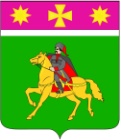    СОВЕТ                                Полтавского сельского поселенияКрасноармейского района                                                 РЕШЕНИЕ                            	29.12.2015                                                                                                         № 19/2станица ПолтавскаяО денежном содержании главы 
Полтавского сельского поселения Красноармейского районаРуководствуясь  статьей 7 Закона Краснодарского края  от 12 декабря 2014 года № 3068-КЗ « О краевом бюджете на 2015 год и на плановый  период 2016-2017 годов», Законом  Краснодарского края от 12 декабря 2014 года  № 3068- КЗ « О краевом бюджете на 2015 год и на плановый период  2016 и 2017  годов»,  на основании письма  первого заместителя главы муниципального образования Красноармейский район от 10 декабря 2015 года № 119-5786/15 Совет Полтавского сельского поселения Красноармейского района РЕШИЛ:            1.Установить  с 1 января 2016 года денежное вознаграждение и дополнительные выплаты главе Полтавского сельского поселения Красноармейского района  за счет средств бюджета поселения в размере:                - денежное вознаграждение в рублях в месяц - 7311 рублей;           - ежемесячное денежное поощрение (количество денежных вознаграждений) -  5,8 или  42403 руб.80 коп.(ежемесячное  денежное поощрение не должно превышать  количество денежных поощрений государственных гражданских служащих Краснодарского края),	-   ежемесячная процентная добавка к денежному вознаграждению за работу со сведениями, имеющими степень секретности, к которым  имеется документально подтвержденный доступ на законных основаниях, в размере 10 % денежного вознаграждения или 731 руб. 10 коп.           2. При формировании фонда оплаты труда лиц, замещающих муниципальные должности Полтавского сельского поселения Красноармейского района, сверх суммы средств, направляемых для выплаты денежного вознаграждения и ежемесячного денежного поощрения, предусматриваются следующие средства для выплаты (в расчете на год):  1)   ежемесячной процентной надбавки к денежному вознаграждению за работу со сведениями, составляющими государственную тайну - в размере полутора ежемесячных денежных вознаграждений; 2)  премий за выполнение особо важных и сложных заданий - в размере двух с половиной ежемесячных денежных вознаграждений; 3) ежеквартального денежного поощрения - в размере десяти ежемесячных денежных вознаграждений; 4) единовременной выплаты при предоставлении ежегодного оплачиваемого отпуска и материальной помощи - в размере десяти ежемесячных денежных вознаграждений; 5) единовременной выплаты по итогам работы за месяц ( квартал, год) в пределах фонда оплаты труда и максимальными размерами не ограничивается.         3.  Представитель нанимателя вправе перераспределять средства фонда оплаты труда лиц, замещающих муниципальные должности Полтавского сельского поселения Красноармейского района, между выплатами, предусмотренными пунктом 2 настоящего решения, в пределах фонда оплаты труда.     4. Установить для главы Полтавского сельского поселения Красноармейского района ежегодный основной оплачиваемый отпуск продолжительностью 30 календарных дней и дополнительный ежегодный оплачиваемый отпуск за особые условия труда продолжительностью 15 календарных дней.          5. Размеры денежного вознаграждения могут увеличиваться (индексироваться) в сроки и в пределах размера повышения (индексации) денежных вознаграждений государственных гражданских служащих Краснодарского края. При увеличении (индексации) денежного вознаграждения его размер подлежит округлению до целого рубля в сторону увеличения.          6. Признать утратившими силу решение Совета Полтавского сельского поселения Красноармейского района от 24 сентября 2015 года № 14/2 « О денежном содержании  главы Полтавского сельского поселения Красноармейского района».     7. Контроль  за исполнением настоящего решения возложить на постоянную комиссию по вопросам экономики, бюджету, налогам и распоряжению муниципальной собственностью (Болдырева).      8. Решение вступает в силу со дня его подписания.Председатель СоветаПолтавского сельского поселенияКрасноармейского района                                                             С.Ф.Олефиренко  ГлаваПолтавского сельского поселенияКрасноармейского района 					                    В.А.Побожий  	 